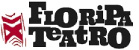 24º Festival Isnard AzevedoATA DE SELEÇÃO DOS ESPETÁCULOS PARA AMOSTRA PARALELA E SESSÃO MALDITA DO FLORIPA TEATRO - 24º FESTIVAL ISNARD AZEVEDOA Fundação Cultural de Florianópolis Franklin Cascaes, através da Comissão Organizadora do  Floripa Teatro – 24º Festival Isnard Azevedo, definida através da Portaria 15/FCFFC/GAB/2019 divulga a relação dos espetáculos selecionados para a Mostra Paralela e Sessão Maldita, que integrarão a programação do Floripa Teatro – 24º Festival Isnard Azevedo:ESPETÁCULOS SELECIONADOSMOSTRA PARALELACabaré AgrupA – Coletivo Agrupa – Florianópolis/SC Deusas do Riso – Coletivo Deusas do Riso – Florianópolis/SCEstendemos nossas memórias ao sol – Coletivo de Teatro do Presídio Feminino de Florianópolis – Florianópolis/SCIlusões – La Vaca  Produtora Cultural - Florianópolis/SCMato Cheio – Carcaça de Poéticas Negras – São Paulo/SP Quando a Gente Quer ser Grande – Núcleo Pé de Poesia – Florianópolis/SCSESSÃO MALDITAAlguém sabe quem é quem? – Grupo Pesquisa Teatro Novo – Florianópolis/SC ESPETÁCULO CONVIDADOA Saga por um Banho – pelo direito a ter direitos – Carolina Pommer e MNPR – Florianópolis/SCFlorianópolis, 21 de agosto de 2019.ROSELI MARIA DA SILVA PEREIRAPresidente da Comissão Organizadora do Festival 